Name: 									Economics 12									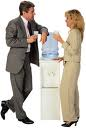 CURRENT EVENT FORMATIn class we will often look at things happening in the news.  You may be asked your opinion on these issues by writing a current event summary.Also, if you are absent you are required to hand in a current event to make up the participation points or portfolio check for that day.You are to find an article that in some way deals with Economics!  Create a citation:Long, Heather. “Analysis | Trump’s 2020 Budget: The Top 10 Takeaways.” Washington Post, https://www.washingtonpost.com/business/2019/03/11/trumps-budget-top-takeaways/ . Accessed 11 Feb. 2020.You then write a 2 Paragraph summary:The summary should explain what the article is about.  The opinion paragraph should attempt to evaluate the article, giving your opinion on that particular issue and how it impacts you or your family financially!Each paragraph must be at least 5-7 sentences!Your summary should be typed and have a proper heading.Where to find good articles will be discussed in class-Mrs. DeMaine has shared a great list of Economics resources we have here at the High School:https://wke.lt/w/s/m9iAf3I. SummaryII. Opinion